Announcements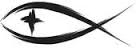 Meetings & EventsWednesday, February 28th												Lenten Service 7pmWednesday, February 28th												Council after worshipSunday, March 3rd														Special Voters after worshipWednesday, March 6th													Lenten Service 7pmWednesday, March 6th													Elders after worshipThursday, March 7th														Dartball 7pmTuesday, March 12th														Trustees 7pmWednesday, March 13th													Lenten Service 7pmPLEASE LEAVE ATTENDANCE SHEETS	Please remember to fill out the attendance sheet you will find in your bulletin and leave it on the pew when you leave today.  Even if you don’t use the attendance sheet, please leave it on the pew and the elders will collect them after the service.  The blank sheets will be reused.SUNDAY MORNING BIBLE STUDYWe will continue our bible study this Sunday morning called “How to Witness to Grieving People” which still has 5 weeks of video to go.  Please join us for this time of fellowship and study.LENTEN DEVOTIONAL BOOKLETS	You will find some Lutheran Hour Ministry Lenten Devotional Booklets on the ledge by the door.  Please take one for your personal devotions during the Lenten season.SPECIAL VOTERS MEETING	The Board of Trustees wants to have a Special Voters Meeting following worship next Sunday, March 3rd to discuss moving ahead with plans for an East Addition.  The Voters last voted on this issue in October 2021 and much has happened since that time.  Before we invest more time and money, the Trustees want to be sure the congregation still desires to do this project.  Please plan on attending this important meeting.BIRTHDAYS IN FEBRUARYRodney Schimke				February 26thSERVING THIS MONTH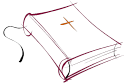 Greeters: John & Janet KlineAltar Guild: Rodney & Jerilyn SchimkeSERVING TODAY							SERVING NEXT WEEK 3/3/2024Pastor:  Rev. Jacob Sherry					Pastor:  Rev. Jacob SherryElder:  Dave Johnson							Elder:  Ed BrandtAccomp:  William Bankstahl					Accomp:  William BankstahlAcolyte:  Aleah Blackmore					Acolyte:  Anna BradfordReader:  Pastor									Reader:  PastorATTENDANCE: 2/18/2024WORSHIP: 45							BIBLE STUDY: 0FIRST FRUITS TRACKER WEEK ENDING:  2/18/2024Offering Receipts:		$2,730.00			YTD Budget Receipts:	$19,282.30Weekly Budget Needs:	$3,125.79			YTD Budget Needs:		$21,880.53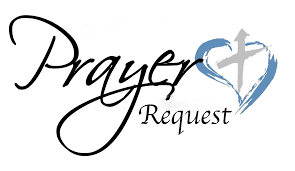 Special PrayersTim Fogarty								Jim Poellet								Rose RallsMelody Tessaro Maki					Shirley Poellet							Steve SchimkePam Monroe								Bill Ralls								Phyllis SchramskiPrayers for Our MilitaryCapt. Tim Brandt at Madigan Medical Center, Fort Lewis, WA, son of Bruce & Debbie BrandtAndrew Burch, Jr., grandson of John & Loree Sprawka.Alyssa & Trevor Eisenlohr siblings both with the U.S. Navy, friends of Janette & Fred MayJordan Fink, grandson of Lila FinkMark Granzotto with U.S. Navy in Bahrain, grandson of Rita MerkeyIan Nelson, nephew of Jack NelsonTyge Nelson & family, nephew of Jack NelsonDerek Sprawka, grandson of John & Loree SprawkaIf you wish to add someone’s name, please call or e-mail the church office.Lent & Holy Week ServicesSun., Feb. 25th			Worship w/Communion				10:30amWed., Feb. 28th		Lenten Worship							7:00pmSun., Mar. 3rd			Worship										10:30amWed., Mar. 6th			Lenten Worship							7:00pmSun., Mar. 10th			Worship w/Communion				10:30amWed., Mar. 13th		Lenten Worship							7:00pmSun., Mar. 17th			Worship										10:30amWed., Mar. 20th		Lenten Worship							7:00pmSun., Mar. 24th			Palm Sunday Worship					10:30am										w/CommunionThur., Mar. 28th		Maundy Thursday Worship			7:00pm										w/CommunionFri., Mar. 29th			Good Friday Worship					7:00pm										(at Norwalk Lutheran Church)Sun., Mar. 31st			Easter Sunday Worship					10:30amw/Communion